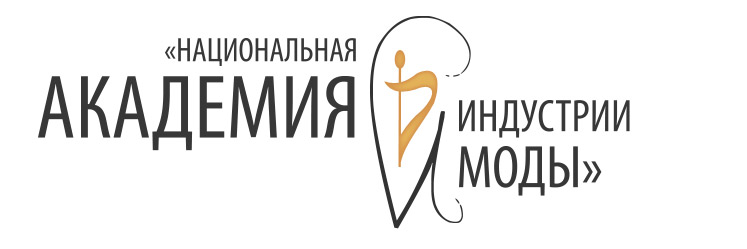 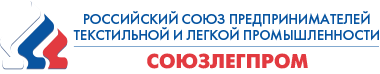 ПОЛОЖЕНИЕ
о проведении в городе Сочи Краснодарского краяфедерального этапа конкурса профессионального мастерства  «Лучший по профессии» Номинация конкурса - «Лучшая швея»Сочи - 2015В работе по организации проведения Всероссийского конкурса профессионального мастерства «Лучший по профессии» (далее – конкурс) на уровне субъектов Российской Федерации в номинации «Лучшая швея» в целом следует руководствоваться условиями и порядком проведения конкурса, утвержденными приказом Минздравсоцразвития России от 28 марта 2012 г. 
№ 287 и рекомендациям по организации и проведению Всероссийского конкурса профессионального мастерства «Лучший по профессии», утвержденными решением организационного комитета по проведению  конкурса, протокол от 5 декабря
2014 года.Общие положения 1. Целью проведения Всероссийского конкурса профессионального мастерства «Лучший по профессии» в номинации «Лучшая швея» является повышение престижа высококвалифицированного труда работников массовых профессий, пропаганды их достижений и передового опыта, содействия в привлечении молодежи для обучения и трудоустройства на рабочие профессии. 2. Основными задачами конкурса являются:формирования позитивного общественного мнения в отношении труда рабочих, пропаганда трудовых достижений и распространение передового опыта; привлечение молодежи в реальный сектор экономики; выявление, распространение и внедрение в производственный процесс рациональных приемов и методов, направленных на повышение производительности труда, экономию материальных и энергетических ресурсов; содействие повышению квалификации работников массовых профессий, их конкурентоспособности на рынке труда.3. Конкурс проводится ежегодно в два этапа - на региональном
и федеральном уровнях. 4. Конкурс представляет собой очные соревнования, предусматривающие выполнение конкурсных заданий на всех этапах его проведения, включая проверку теоретических знаний участников конкурса и выполнение ими практических заданий. 5. В номинации конкурса определяются победители и призеры конкурса. Для победителей конкурса предусматривается одно первое место, для призеров - одно второе место и одно третье место. Победители и призеры конкурса на федеральном уровне определяются решением организационного комитета из числа победителей регионального этапа конкурса и победителей отраслевых конкурсов профессионального мастерства по итогам выполнения практических и теоретических заданий федерального этапа конкурса.Требования к участникам конкурса.6. Участниками конкурса могут быть работники, являющиеся гражданами Российской Федерации, стаж работы которых по профессии составляет не менее трех лет, выдвигаемые организациями, зарегистрированными в Российской Федерации, независимо от формы собственности, организационно-правовой формы, отраслевой принадлежности, а также их филиалами по согласованию
с создавшими их юридическими лицами.По решению организационного комитета в конкурсе на региональном этапе могут принимать участие учащиеся выпускных групп образовательных учреждений, обучающиеся по основным профессиональным образовательным программам начального и среднего профессионального образования. 7.  К участию в конкурсе допускаются швеи, победившие на региональных конкурсах профессионального мастерства по соответствующей номинации,
по одному от каждого субъекта Российской Федерации (допускается сопровождение участника конкурса, но не более чем 2 сопровождающих). 8. Участники Конкурса должны иметь навыки работы на персональном компьютере (ПК), необходимые для выполнения теоретического задания.9. Уполномоченный орган исполнительной власти субъекта Российской Федерации направляет в организационный комитет в срок до 1 мая 2015 г. включительно, по адресу: 354000, Краснодарский Край г. Сочи, ул. Парковая, 17, т/ф. (8622) 96-08-06, e-mail: info@ivanova.ru выписку из протокола заседания региональной конкурсной комиссии о номинировании победителя регионального этапа конкурса по номинации «Лучшая швея», а также заявку на участие
в конкурсе (приложение 1).Практическое задание	10. Выполнение практического задания позволяет оценить навыки конкурсанта, его квалификацию, соблюдение технологии производства работ, норм и правил по охране труда, владение передовыми приемами и методами труда, умение квалифицированно использовать инструмент, осуществлять самоконтроль качества при выполнении работ. 	11. Перед выполнением практического задания участники конкурса проходят инструктаж по охране труда. 	12. В целях обеспечения независимой оценки результатов конкурса, объективности его проведения, председателем или членами экспертной рабочей группы перед началом выполнения практического задания проводится жеребьёвка участников, по результатам которой определяется очередность конкурсантов, номер рабочего места и образцов заданий.  	Каждому участнику конкурса по итогам жеребьевки присваивается личный номер (код), который фиксируется в регистрационной ведомости. На протяжении конкурса все работы, выполняемые участником, регистрируются под данным номером. Ведомость с личным номером (кодом) хранится у председателя экспертной рабочей группы. 	13. Для выполнения практического задания участникам конкурса
предоставляются равноценные рабочие места, участники обеспечиваются однотипным оборудованием, материалом. 	14. Перед выполнением практического задания члены экспертной рабочей группы знакомят участников конкурса с заданием, условиями его проведения, критериями оценки, техническим описанием модели, оборудованием, инструментами и рабочим местом. 	Участнику конкурса выдается практическое задание в виде кроя изделия
и инструкционно-технологическую карту. 	15. Перед выполнением практической работы конкурсантам предоставляется возможность в течение 30 минут ознакомиться с заданием, а также с рабочим местом, проверить оборудование в рабочем режиме.	16. По решению экспертной рабочей группы допускается применение участниками конкурса личного инструмента и приспособлений (ножницы, сантиметры и т.п.), повышающих производительность труда и улучшающих качество изделия.	17. Продолжительность практического задания по изготовлению изделия
в соответствии с конкурсным заданием составляет 4 часа. Теоретическое задание 	18. Теоретическая часть конкурса проводится в виде тестирования
одновременно со всеми конкурсантами.	19. Теоретическое задание включает проверку теоретических знаний участников конкурса в области технологии изготовления швейных изделий (методы, приемы и технические условия на выполнение работ, последовательность выполнения операций, применение основных и прикладных материалов, инструментов и приспособлений).	Кроме того, теоретическое задание включает в себя вопросы
по материаловедению, конструированию одежды, оборудованию, вопросы
по охране труда.	20. Перед теоретическим заданием члены экспертных рабочих групп
объясняют конкурсантам содержание задания, порядок его выполнения
и фиксируют время начала задания и время его окончания.Оценка результатов выполнения конкурсного задания и номинирование  победителей21. Результаты выполнения конкурсантами теоретического и практического задания рассматриваются и оцениваются экспертной группой в соответствии с утвержденными критериями оценки.В критерии оценки итогов конкурса входят следующие показатели:теоретическое задание (5 баллов):время выполнения задания;правильность ответов.         практического задания (20 баллов):время выполнения задания;качество изготовления;организация рабочего местадомашнее задание /работа, выполенная в ходе регионального этапа конкурса  (10 баллов):практичность;оригинальность;современнось.Победителем в номинации признается участник конкурса, который набрал наибольшее количество баллов по результатам выполнения конкурсных заданий.В случае если несколько участников конкурса набрали одинаковую сумму баллов, то победители и призеры конкурса определяются по результатам выполнения ими практического конкурсного задания.Результаты выполнения номинантами конкурсных заданий заносятся
в оценочные ведомости.Решения экспертной группы об итогах выполнения конкурсных заданий принимаются открытым голосованием, оформляется протоколами, которые подписываются членами экспертной группы.22. По итогам проведения конкурса экспертная группа формирует предложение о победителях и призерах конкурса на федеральном уровне и проект решения конкурсной комиссии, которые вместе с протоколами заседания экспертной группы, оценочными ведомостями о результатах выполнения конкурсных заданий конкурса, вносятся для рассмотрения в конкурсную комиссию и на заседание организационного комитета.Организационный комитет на основании решений конкурсной комиссии определяет победителей и призеров, занявших первое, второе и третье место  конкурса  и подводит итоги конкурса.Министерство труда и социальной защиты Российской Федерации
в соответствии с решением организационного комитета утверждает итоги конкурса, награждает победителей и призеров конкурса, выплачивает
в установленном порядке денежное поощрение победителям и призерам конкурса.Приложение № 1к Положению о проведении в г. Сочи Всероссийского конкурса профессионального мастерства «Лучший по профессии», номинация конкурса - «Лучшая швея»В организационный комитетВсероссийского конкурсапрофессионального мастерства «Лучший по профессии» в номинации «Лучшая швея»Заявкана участие в федеральном этапе Всероссийского конкурса профессионального мастерства «Лучший по профессии» в номинации «Лучшая швея» Прошу включить в состав участников Всероссийского конкурса профессионального мастерства «Лучший по профессии» в номинации «Лучшая швея», проводимого 27-29   мая 2015 года в г. Сочи победителя регионального этапа конкурса от ______________________________________________________________________________указать регион РФ___________________________________________________________________________________________________ ФИО участника Конкурса, (контактный телефон)___________________________________________________________________________________________________наименование организации, должность участника Конкурса___________________________________________________________________________________________________сведения о сопровождающем участника Конкурса лице (ФИО, контактный телефон)______________________________________________________________________наименование организации, должность  сопровождающегоУчастники прибудут в г. Сочи  __________________________________________дата, время, вид транспорта «___» ______________ 2015 г. 		___________________________________дата заявки	Уполномоченный орган исполнительной власти субъекта Российской Федерации* ПримечаниеК заявке на участие в федеральном этапе Всероссийского конкурса профессионального мастерства «Лучший по профессии» прилагается выписка из протокола заседания региональной конкурсной комиссии о номинировании победителя регионального этапа конкурса по номинации «Лучшая швея», содержащая информацию о количестве участников регионального этапа, а также прилагается лист с контактными данными победителя регионального этапа (телефон, адрес электронной почты, почтовый адрес).